CONSENT FOR DUAL RELATIONSHIP LODGING – NOT A SHARED ROOM ON SPECIFIC DATES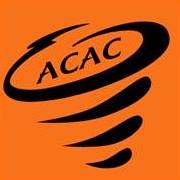 I, 					, as the parent/legal guardian of 					, a minor athlete, am ACAC that the minor athlete has a dual relationship with 				, an Adult Participant who is not a coach. The dual relationship is as follows: 																					. I hereby authorize and consent that said Adult Participant can share an overnight lodging arrangement with said minor athlete for all in-program lodging related to ACAC during the occasions listed below. I understand that said Adult Participant will NOT share a hotel room or otherwise sleep in the same room with said minor athlete and all interactions will be observable and interruptible unless additional consent for in-program one-on-one interactions is also provided.  I am aware that I can withdraw consent at any time. Parent/Legal Guardian Name Printed: 						Parent/Legal Guardian Signature: 							Date: 					DateEvent/Occasion NameLocation